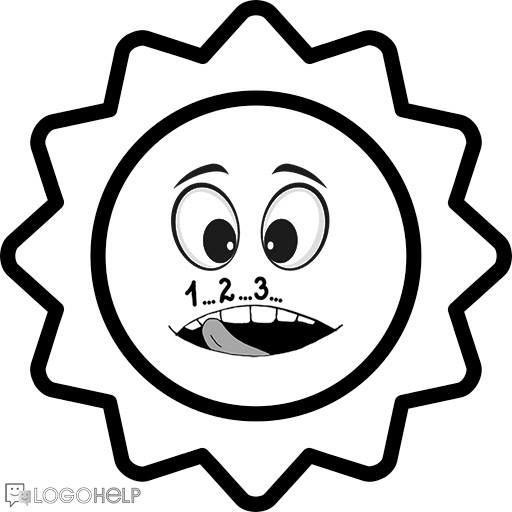 Liczenie górnych zębów przy pomocy języka.Początek formularzaDół formularza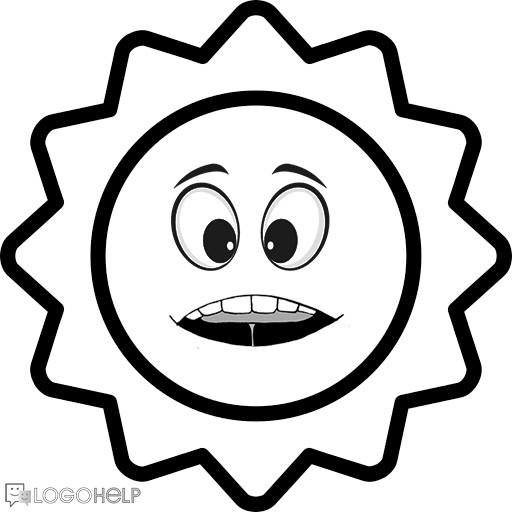 „Kobra”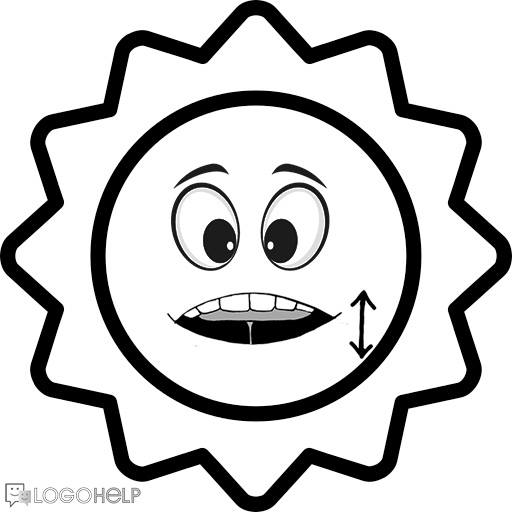 Kląskanie.Początek formularzaDół formularza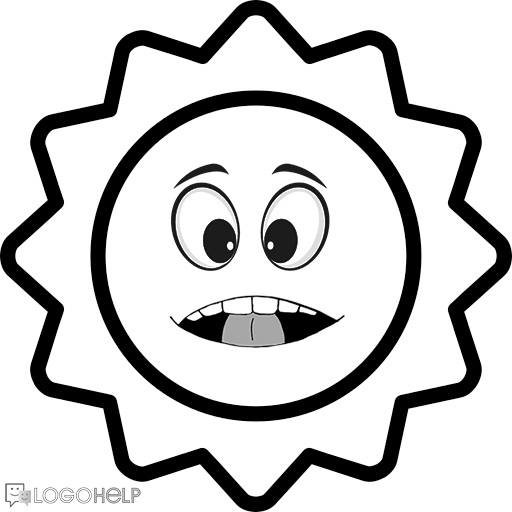 Czubek języka za górne zęby.Początek formularzaDół formularza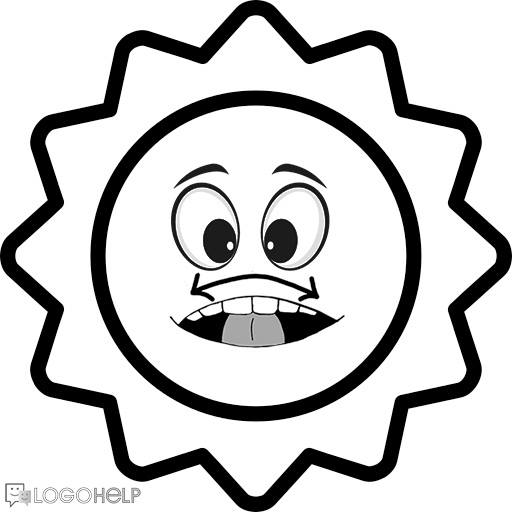 Szorowanie górnych zębów językiem po wewnętrznej stronie.Początek formularzaDół formularza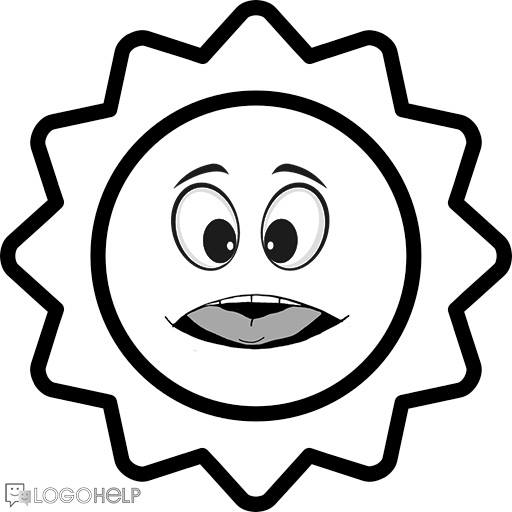 Język w szufelkę/łopatkę.Początek formularzaDół formularza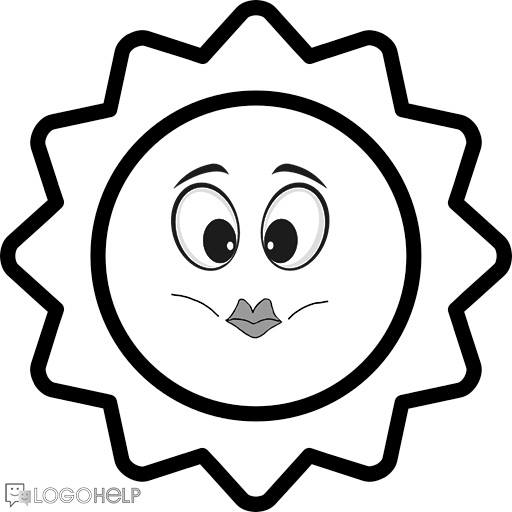 Dzióbek, mocno wysunięty do przodu.Początek formularzaDół formularza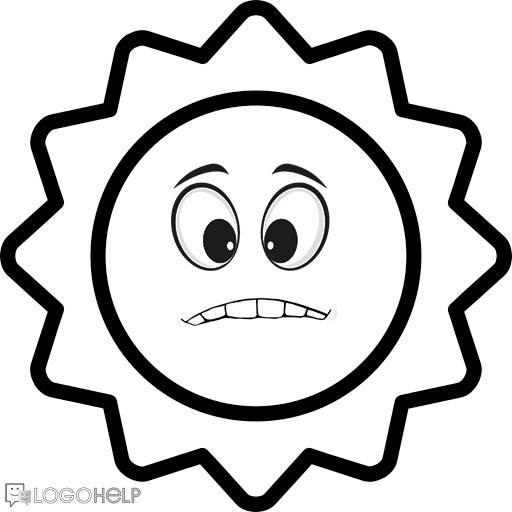 Nagryzanie dolnej wargi.Początek formularzaDół formularza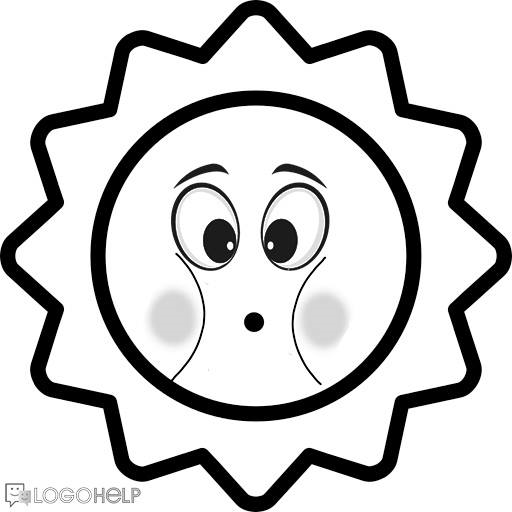 Nabieramy powietrze w policzki. Pomalutku wydmuchujemy, wciągając policzki.Początek formularzaDół formularzaPoczątek formularzaDół formularza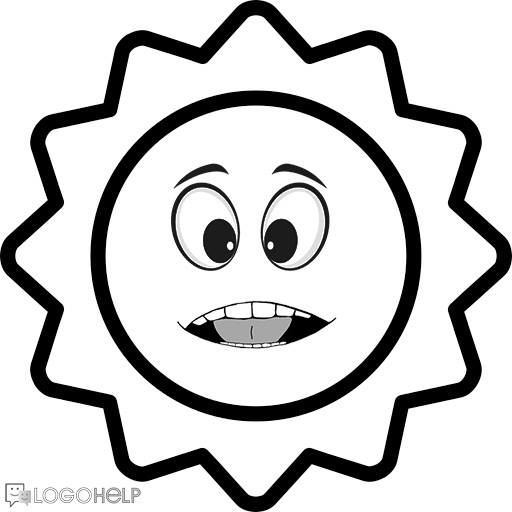 "Koci grzbiet". Język opiera się o dolne zęby.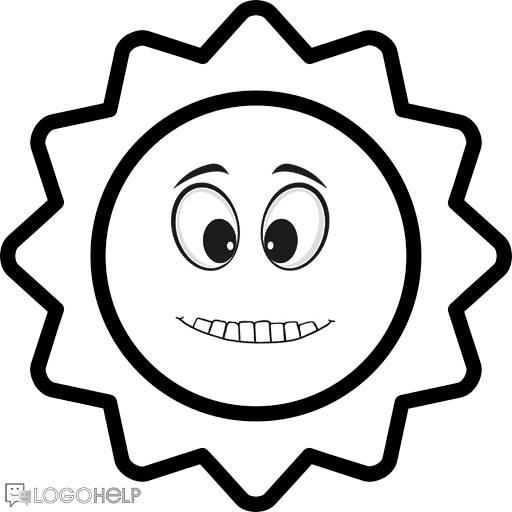 Nagryzanie górnej wargi.Początek formularzaDół formularzaDół formularza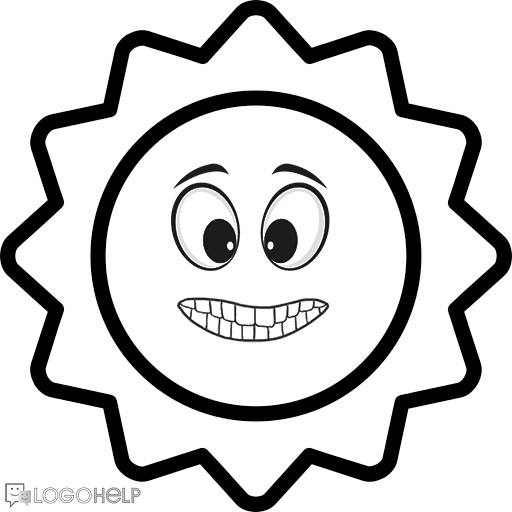 Szeroki uśmiech